ҠАРАР                                                                   ПОСТАНОВЛЕНИЕ24 апрель 2018 й.                               № 43                        24  апреля  2018года «Об утверждении плана мероприятий по противодействию коррупции»В соответствии с Федеральным законом  от 25.12.2008 N 273-ФЗ                                             «О противодействии коррупции»: ПОСТАНОВЛЯЮ:Утвердить прилагаемый План мероприятий по противодействию коррупции в сельском поселении Зилаирский сельсовет муниципального района Баймакский район Республики Башкортостан на 2018-2019 гг.Обнародовать настоящее постановление на информационном стенде администрации сельского поселения Зилаирский  сельсовет по адресу: Республика Башкортостан,  Баймакский район, с. Ургаза,  ул.Х.Давлетшиной, 1.Контроль над  исполнением настоящего постановления оставляю за собой.Глава сельского поселения:                                        Н.Н.Янузаков       Приложениек постановлениюадминистрации сельского поселенияЗилаирский сельсовет муниципального района Баймакский район Республики Башкортостан«23» апреля  . №  43План мероприятий  по противодействию коррупции в сельском поселении  Зилаирский сельсовет муниципального района Баймакский район Республики Башкортостан на 2018-2019 гг.БАШҠОРТОСТАН РЕСПУБЛИКАhЫБАЙМАҠ  РАЙОНЫМУНИЦИПАЛЬ РАЙОНЫНЫҢЙЫЛАЙЫР АУЫЛ СОВЕТЫАУЫЛ БИЛӘМӘҺЕ ХАКИМИӘТЕ453653, Урғаҙа ауылы, Дәүләтшина урамы, 1аТел.: 4-54-19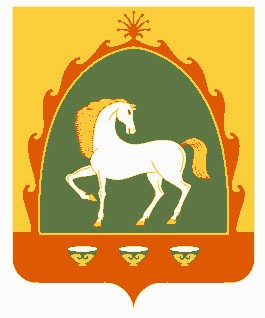 РЕСПУБЛИКА БАШКОРТОСТАНАДМИНИСТРАЦИЯСЕЛЬСКОГО ПОСЕЛЕНИЯЗИЛАИРСКИЙ СЕЛЬСОВЕТМУНИЦИПАЛЬНОГО РАЙОНАБАЙМАКСКИЙ  РАЙОН453653, с. Ургаза, ул. Давлетшиной, 1аТел.: 4-54-19 №п/пНаименование мероприятийСроки реализацииОтветственные исполнители1.Антикоррупционная политика и экспертиза нормативных правовых актов и их проектовАнтикоррупционная политика и экспертиза нормативных правовых актов и их проектовАнтикоррупционная политика и экспертиза нормативных правовых актов и их проектов1.1Организация проверки соблюдения ограничений и запретов, связанных с муниципальной службой, установленных Федеральным законом от 02.03.2007 г. № 25-ФЗ «О муниципальной службе в Российской Федерации» и другими федеральными законамиII квартал.глава  сельского поселения1.2Предъявление в установленном порядке квалификационных требований к гражданам, претендующим на замещение должностей муниципальной службы.постоянноглава  сельского поселения1.3Организация проверки достоверности представляемых гражданином персональных данных и иных сведений при поступлении на муниципальную службу.постоянноглава  сельского поселения1.4Осуществление приема граждан на вакантные должности муниципальной службы.постоянноглава  сельского поселения1.5Отчет об исполнении порядка уведомления представителя нанимателя (работодателя) о фактах обращения в целях склонения муниципального служащего к совершению коррупционных правонарушений, перечня сведений, содержащихся в уведомлениях, регламента организации проверки этих сведений и порядка регистрации уведомлений.ежеквартальноглава  сельского поселения1.6Организация проверки достоверности предоставляемых муниципальными служащими сведений о доходах, об имуществе, принадлежащем им на праве собственности, обязательствах имущественного характера.III квартал 2017г.II квартал 2018г.управляющий делами1.7Обеспечение формирования и подготовки резерва кадров для замещения муниципальных должностей. Замещение муниципальных должностей преимущественно из числа лиц, включенных в резерв кадров.Постоянноуправляющий делами администрации1.8Организация деятельности по проведению антикоррупционной экспертизы нормативных правовых актов и их проектовПостоянноглава  сельского поселения19Утвердить перечень муниципальных должностей муниципального образования, подлежащих контролю и несущих ответственность в этой сфере.1I квартал 2018г.глава сельского поселения2Мониторинг должностных правонарушений, проявлений коррупции и мер противодействияМониторинг должностных правонарушений, проявлений коррупции и мер противодействияМониторинг должностных правонарушений, проявлений коррупции и мер противодействия2.1Проведение обзора публикаций средств массовой информации (СМИ) с отбором и анализом печатных публикаций и телевизионных сюжетов о фактах, имеющих признаки проявления коррупции ежемесячноглава сельского поселения 2.2Подготовка и представление Главе сельского поселения   информации о коррупционных проявлениях:- о совершенных муниципальными служащими правонарушениях коррупционной направленности;- о проводимых расследованиях по фактам коррупционных правонарушений.ежеквартальноУправ. Делами 2.3Анализ представлений и протестов органов прокуратуры, связанных с коррупционными проявлениями, об устранении нарушений законодательства в отношении муниципальных служащих, работников муниципальных учреждений и предприятий.ПостоянноГлава сельского поселения2.4Анализ обращений граждан и юридических лиц, содержащих информацию о коррупционных проявлениях.Ежемесячноуправляющий делами администрации3Мероприятия по обеспечению доступности и прозрачности в деятельности органов местного самоуправления и предотвращению должностных нарушенийМероприятия по обеспечению доступности и прозрачности в деятельности органов местного самоуправления и предотвращению должностных нарушенийМероприятия по обеспечению доступности и прозрачности в деятельности органов местного самоуправления и предотвращению должностных нарушений3.1Содействие общественным организациям и движениям в проведении мероприятий, направленных на формирование негативного отношения к коррупционным проявлениям и повышение правовой культуры.постоянноГлава сельского поселения4.Мероприятия по обеспечению эффективного расходования средств бюджета Администрации сельского поселения, гласности и прозрачности при размещении муниципального заказаМероприятия по обеспечению эффективного расходования средств бюджета Администрации сельского поселения, гласности и прозрачности при размещении муниципального заказаМероприятия по обеспечению эффективного расходования средств бюджета Администрации сельского поселения, гласности и прозрачности при размещении муниципального заказа4.1Обеспечение выполнения требований, установленных Федеральным законом от 21.07.2005г. №94-ФЗ «О размещении заказов на поставки товаров, выполнение работ, оказание услуг для государственных и муниципальных нужд»постоянноГлава сельского поселения4.2Организация проведения работы по профессиональной подготовке, повышению квалификации, текущему контролю уровня профессиональной подготовки муниципальных служащих, занятых в сфере размещения заказа и осуществления закупок продукции для нужд сельского поселения.постоянноГлава сельского поселения4.3Освещение в СМИ вопросов размещения заказов на поставки товаров, выполнение работ, оказание услуг для нужд сельского поселения.постоянноГлава сельского поселения4.4Анализ итогов размещения муниципального заказа (ежегодный) с выработкой методических рекомендаций по совершенствованию системы размещения муниципального заказа.ежегодно Глава сельского поселения4.5Анализ практики по заключению муниципальных контрактов на поставку товаров, выполнение работ, оказание услуг для муниципальных нужд с целью соблюдения требования законодательства, а также соблюдения основного критерия исполнения муниципального контракта – минимальной цены при соблюдении требований к качеству продукции, срокам поставки товаров, выполнения работ, оказания услуг, срокам и объему предоставления гарантий качества товаров, работ, услуг и т.п.ежеквартальнокомиссия 5.Предупреждение и выявление должностных нарушений, связанных с коррупционными проявлениями 5.1Осуществление в установленном законом порядке проверок финансово-хозяйственной деятельности учреждений в целях недопущения нецелевого использования средств бюджета муниципального образованияпо отдельному плануглавный бухгалтер 5.2Осуществление контроля, выявление и пресечение коррупционных проявлений в ходе процессов, связанных с предоставлением и реализацией недвижимого муниципального имущества, сдачей помещений в аренду.ежеквартальноГлава сельского поселения